 BANSKOBYSTRICKÝ                            Novohradské osvetové stredisko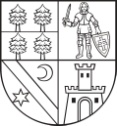                SAMOSPRÁVNY KRAJ                          Lučenec      Súhrnná správa obsahujúca zákazky s nízkou hodnotouza obdobie apríl  2014 – jún  2014 – 2. Q 2014V zmysle § 102 ods. 4) zákona o VO je verejný obstarávateľ povinný zverejniť razštvrťročne na webovom sídle verejného obstarávateľa alebo v periodickej tlači prípadne inouformou zverejniť súhrnnú správu o zákazkách s nízkou hodnotou s cenami vyššími ako1 000,00 €, v ktorej pre každú zákazku uvedie najmä: hodnotu zákazky, predmet zákazky,identifikáciu úspešného uchádzača.P.č.Predmet zákazky Identifikácia úspešného uchádzača Hodnota v €1.Jedálne kupóny 3,80€, 500 ksLE CHEQUE DEJEUNER s.r.o. , Tomášikova 23/D,Bratislava, IČO 313966741158.082.Za opakované dodávky plynuA.En.Gas.a.s., A. Kmeťa 17, 03601 Martin, IČO 368410641009,27